ЧЕРКАСЬКА ОБЛАСНА РАДАГОЛОВАР О З П О Р Я Д Ж Е Н Н Я20.03.2024                                                                                        № 78-рПро внесення змін до розпорядження голови обласної ради від 08.04.2021 № 82-р	Відповідно до статті 55 Закону України  «Про місцеве самоврядування
в Україні»:1. Внести до розпорядження голови обласної ради від 08.04.2021 № 82-р «Про затвердження Положення та посадових інструкцій працівників управління юридичного забезпечення та роботи з персоналом виконавчого апарату обласної ради» (із змінами), далі – розпорядження, такі зміни:1) пункт 2.2.73 Положення про управління юридичного забезпечення                   та роботи з персоналом виконавчого апарату обласної ради, затвердженого розпорядженням, викласти у такій редакції:«2.2.73. Здійснює підготовку наборів даних, які підлягають оприлюдненню у формі відкритих даних, розпорядником яких є обласна рада, на Єдиному державному вебпорталі відкритих даних DATA.GOV.UA, у частині,                           що належить до компетенції управління, визначеної розпорядженням голови обласної ради від 13.08.2019 № 348-р (із змінами).»;2) пункт 2.2.31 Положення про сектор роботи з персоналом та з питань нагород управління юридичного забезпечення та роботи з персоналом виконавчого апарату обласної ради, затвердженого розпорядженням, викласти у такій редакції:«2.2.31 Здійснює підготовку наборів даних, які підлягають оприлюдненню у формі відкритих даних, розпорядником яких є обласна рада, на Єдиному державному вебпорталі відкритих даних DATA.GOV.UA, у частині,                          що належить до компетенції сектору, визначеної розпорядженням голови обласної ради від 13.08.2019 № 348-р (із змінами).»;3) пункт 2.19 посадової інструкції завідувача сектору роботи з персоналом та з питань нагород управління юридичного забезпечення та роботи                              з персоналом виконавчого апарату обласної ради, затвердженої розпорядженням, виключити.У зв’язку з цим, пункти 2.20 – 2.28 вважати пунктами 2.19 – 2.27;4) посадову інструкцію консультанта сектору роботи з персоналом                         та з питань нагород управління юридичного забезпечення та роботи                             з персоналом виконавчого апарату обласної ради, затвердженої розпорядженням, доповнити пунктом 2.24 наступного змісту: «2.24. Здійснює підготовку наборів даних, які підлягають оприлюдненню  у формі відкритих даних, розпорядником яких є обласна рада, на Єдиному державному вебпорталі відкритих даних DATA.GOV.UA (далі – Портал),                    у частині, що належить до компетенції управління, визначеної розпорядженням голови обласної ради від 13.08.2019 № 348-р (із змінами).Оприлюднює та щорічно (не пізніше дня і місяця здійснення оновлення в попередньому році) оновлює  на Порталі такі набори даних: інформація про організаційну структуру виконавчого апарату обласної ради;нормативно-правові акти з питань визначення процедур проведення конкурсних відборів і призначення на вакантні посади.У разі внесення до наборів даних позапланових змін, оновлює набори на Порталі протягом трьох робочих днів з моменту внесення таких змін.»;5) пункт 2.17. посадової інструкції головного спеціаліста управління юридичного забезпечення та роботи з персоналом виконавчого апарату обласної ради, який забезпечує підготовку, укладення господарських договорів, стороною в яких є обласна рада, затвердженої розпорядженням, викласти                    у такій редакції:«2.17. Здійснює підготовку наборів даних, які підлягають оприлюдненню у формі відкритих даних, розпорядником яких є обласна рада, на Єдиному державному вебпорталі відкритих даних DATA.GOV.UA (далі – Портал),
у частині, що належить до компетенції управління, визначеної розпорядженням голови обласної ради від 13.08.2019 № 348-р (із змінами).Оприлюднює та щорічно оновлює (не пізніше дня і місяця здійснення оновлення в попередньому році) на Порталі такий набір даних: інформація про нормативно-правові засади діяльності.У разі внесення до набору даних позапланових змін, оновлює набір                     на Порталі протягом трьох робочих днів з моменту внесення таких змін.»;6) пункт 2.24. посадової інструкції головного спеціаліста з питань роботи   зі зверненнями громадян управління юридичного забезпечення та роботи                     з персоналом виконавчого апарату обласної ради, затвердженої розпорядженням, викласти у такій редакції:«2.24. Здійснює підготовку наборів даних, які підлягають оприлюдненню у формі відкритих даних, розпорядником яких є обласна рада, на Єдиному державному вебпорталі відкритих даних DATA.GOV.UA (далі – Портал),
у частині, що належить до компетенції управління, визначеної розпорядженням голови обласної ради від 13.08.2019 № 348-р (із змінами).Оприлюднює та щорічно оновлює (не пізніше дня і місяця здійснення оновлення в попередньому році) на Порталі такий набір даних: дані про електронні петиції, у тому числі осіб, що їх підписали, та результати розгляду.У разі внесення до набору даних позапланових змін, оновлює набір на Порталі протягом трьох робочих днів з моменту внесення таких змін.».2. Контроль за виконанням розпорядження покласти на керуючого справами виконавчого апарату обласної ради Горну Наталію і управління юридичного забезпечення та роботи з персоналом виконавчого апарату обласної ради.Голова	Анатолій ПІДГОРНИЙ                                          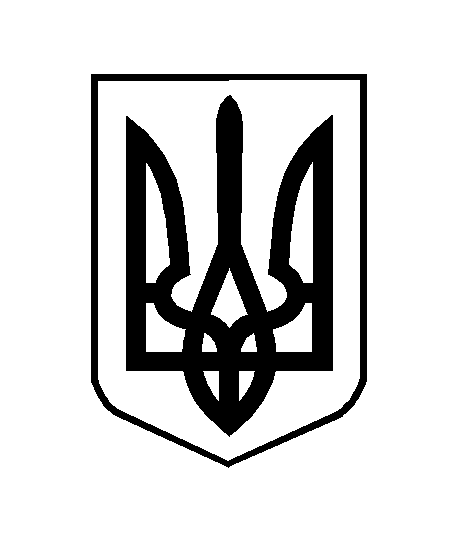 